INDICAÇÃO Nº 21/2021Sugere ao Poder Executivo Municipal a troca de lâmpada do poste localizado próximo ao o número 190, da Rua Antônio de Toledo Mello, no bairro Conjunto Habitacional Trabalhadores. Excelentíssimo Senhor Prefeito Municipal, Nos termos do Art. 108 do Regimento Interno desta Casa de Leis, dirijo-me a Vossa Excelência para sugerir que, por intermédio do Setor competente, seja executada a troca de lâmpada do poste localizado próximo ao o número 190, da Rua Antônio de Toledo Mello, no bairro Conjunto Habitacional Trabalhadores neste Município.Justificativa:Conforme reivindicação da população, este vereador solicita a troca de lâmpada do poste localizado próximo ao o número 190, da Rua Antônio de Toledo Mello, no bairro Conjunto Habitacional Trabalhadores, uma vez que a mesma esta queimada a mês. Solicito que o serviço seja feito com URGÊNCIA, pois o local está muito escuro sem a iluminação pública, fato que está colaborando com a insegurança dos munícipes.Plenário “Dr. Tancredo Neves”, em 06 de janeiro de 2.021.              Valdenor de Jesus G. FonsecaJESUS -Vereador-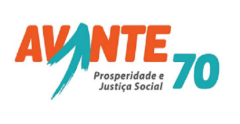 